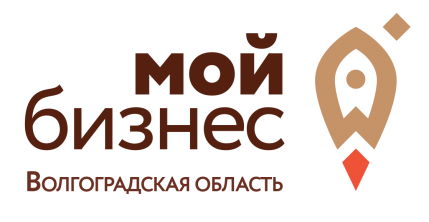 Раздел «Самозанятые»Рекомендуемая литератураРоберт Кийосаки «Квадрант денежного потока», «Богатый папа, бедный папа»Гербер Майкл «Предпринимательский миф»Наполеон Хилл «Думай и богатей»Брайн Трейси «21секрет успеха миллионеров»Владимир Авденин  «Азбука финансовой грамотности»Кевин Круз «15 секретов управления временем»Аллен Карр «Легкий способ добиться успеха»